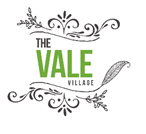 Staff at The Vale Village try to ensure that your flat and room are maintained and cleaned to a high standard. Please complete your online inventory found on the portal and note down anything which is missing or damaged. Any urgent repairs should be reported to reception directly.Please note that this is a sample inventory and individual flats may vary depending on size and cost. This is intended to give you an idea of what is included in your accommodation, and not an extensive document of what if provided for you. If you have any queries, please contact The Vale reception via Living Home - Student Living Portal (bham.ac.uk)Hallway and Entrance Smoke/heat detector Kitchen SofaCubesDining table and chairs Roller blindMop & bucket Vacuum cleaner Ironing boardCarbon monoxide detectorKitchen bin Fire extinguisher Fire blanket Smoke/heat detectorNotice board MicrowaveCookerExtractor fan FreezerFridgeG.R.E.G recycling bag x 2Dustpan and brushPostgraduate onlyKitchen pack (1 per flat) Contains: (large knife, small knife, bread knife, can opener, veg peel, colander, nylon slotted spoon, nylon solid spoon, nylon slotted flat turner, 2 small chop boards, frying pan, large saucepan, medium saucepan, wok, baking sheet, tea towel)Study Bedroom Blind/curtain & track Mattress with protector fitted Bed base Chest of drawersMirrorBookshelf/unitSide cabinetStudy desk Study chair Wardrobe Notice board Smoke/heat detectorWaste binRadiator Postgraduate onlyBedding pack (1 per resident)Contains: duvet, duvet cover, pillow, pillow case and bed sheetDining pack (1 per resident) Contains: 2 x dinner and 2 x side plates ,2 x cereal bowls, 2 x mugs, 2 x glasses, 2 x cutlery 4pc EnsuiteShower Mirror Towel rail Toilet seat Toilet roll holder